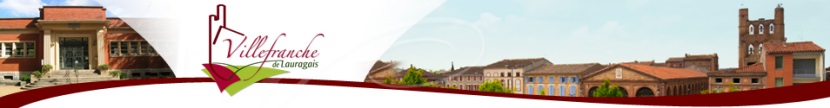 BIBLIOTHEQUE MUNICIPALE LOUIS RIVALS SQUARE DE GAULLE 31290 VILLEFRANCHE DE LAURAGAISCHARTE POUR PRET DE LISEUSESConditions générales d’utilisation et d’empruntLe prêt de liseuses est réservé aux abonnés de la bibliothèque de Villefranche,ayant une cotisation à jour, âgés de plus de 14 ans. (un parent ou un représentant légal doit signer la charte de prêt pour les abonnés mineurs).Modalités de prêtUn seul prêt de liseuse par inscrit est possible à la fois.La durée de prêt est de 3 semaines. Le retour n’est pas accepté tant que tous les élémentsfournis ne sont pas rendus. Les pénalités de retard sont également appliquées à laliseuse électronique, selon les mêmes modalités que pour les autres documents.Les liseuses sont réservables quand elles sont déjà empruntées. La prolongation du prêtpour une durée supplémentaire de 3 semaines est possible si la liseuse n’est pas réservéepar un autre usager. La réservation et la prolongation sont possibles à partir ducatalogue en ligne de la bibliothèque ou directement auprès du personnel de labibliothèque, à une banque de prêt.Le matériel prêtéMARQUE : FNAC NOM : KOBO TOUCH 2.0Une liseuse électronique dans une pochetteUne housse de protection et un boitier cartonUn mode d’emploi papierMatériel perdu ou détérioréTout usager qui égare ou détériore partie ou totalité du matériel emprunté doit lerembourser. Dans le cas contraire, une procédure de mise en recouvrement sera engagée,pour le montant correspondant à la valeur de remplacement du matériel. A titre indicatif :FNAC KOBO TOUCH 2.0Liseuse : 131 €Recommandations d’usageAvant la 1re utilisation, il est conseillé de lire le bref mode d’emploi papier fourni dans lavalisette contenant la liseuse.A leur retour, les liseuses sont remises dans leur état initial. L’emprunteur est doncautorisé à modifier les contenus et les paramétrages proposés par défaut.La liseuse est un appareil relativement fragile :conservez la housse de protection lorsque vous transportez la liseuse ; l’écran étanten verre, il risque de se fendiller s’il est soumis à une force ou un poids élevé ;assurez-vous que la liseuse ne risque pas d’entrer en contact direct avec des objetsaux arêtes vives et coupantes, notamment lorsque vous la glisser dans un sac ;ne soumettez jamais la liseuse à une luminosité, une température, une humiditéou des vibrations extrêmes ; ne mouillez pas l’appareil ;nettoyez l’écran avec un chiffon doux et sec (n’utilisez pas de détergent).Utilisez la liseuse dans un environnement propre.Utilisez exclusivement le câble USB fourni ou l’adaptateur secteur.Désactivez la fonction sans fil dans les endroits où les communications radio sontinterdites, en particulier dans les établissements de soins et de santé.Lorsque vous utilisez la liseuse à l’étranger, il relève de votre responsabilité de vousconfirmer aux prescriptions suivantes : tension secteur, réglementation sur l’usage desproduits sans fil, autres prescriptions ou consignes de sécurité.Pour ne pas égarer les accessoires, rangez-les bien à l’intérieur de la pochette.Je reconnais avoir pris connaissance de la présente Charte. Je m’engage à suivre lesrecommandations d’usage, à respecter les délais de prêt, et à restituer la liseuse en l’état,ou à rembourser le coût de remplacement.Prénom / Nom de l’emprunteur :                                   Prénom / Nom du Parent ou représentant légal pour les mineurs emprunteur :                                  N° d’adhérent :                                     Date :Signature précédée de la mention « lu et approuvé » :(pour les mineurs, signature du parent ou du représentant légal)